Рекомендуемые приборы учётаМатрицаМеркурийСТЭ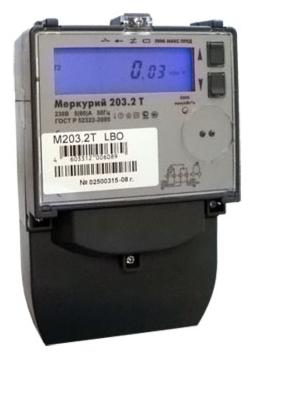 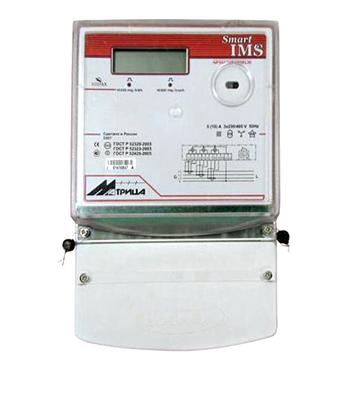 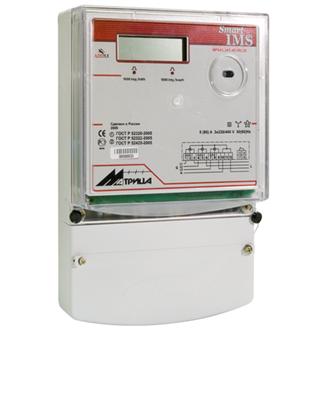 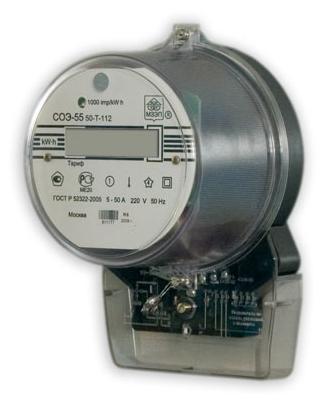 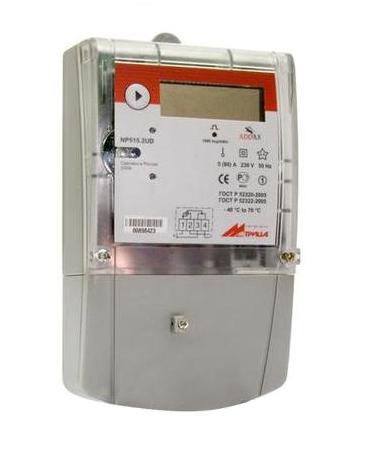 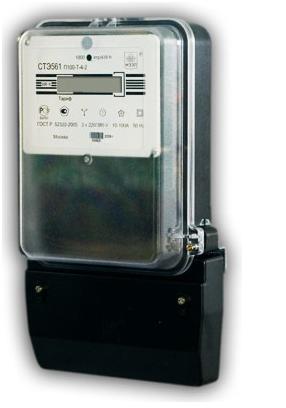 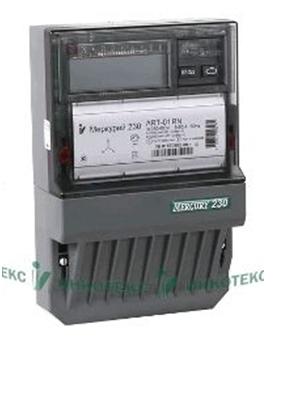 